Camp Geronimo COVID-19 Operation Plan Summary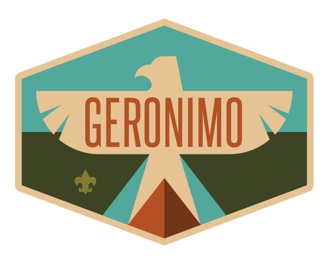 To date, over 100 million Americans have been vaccinated and we have a much better understanding of how to prevent and treat the virus.  COVID-19 is mostly spread through close contact by respiratory droplets released when people talk, sing, breath, sneeze, or cough.  Although less likely, it is possible that people can get COVID-19 by touching a surface or object that has the virus on it and then touching their own eyes, nose, or mouth.   COVID-19 remains a risk and Camp Geronimo will operate utilizing multiple prevention strategies to slow the spread.  Key prevention strategies include:Getting vaccinated when eligible Staying home if sick or having symptoms of COVID-19 Universal and correct use of well-fitted masks that cover the nose and mouth Physical distancing, including cohorting Handwashing and covering coughs and sneezes Engaging in outdoor activities whenever possible and increasing ventilation for indoor activities Cleaning and disinfecting when needed, to maintain healthy facilities Contact tracing in combination with isolation and quarantine, in collaboration with the state, local, territorial, and tribal health departments Units can help keep camp safe by following the guidelines listed below.  Most of this information is based on the April 2021 publication of the “CDC Guidance for Operating Youth and Summer Camps during COVID-19.”  CommunicationThe Grand Canyon Council will schedule and record a Webinar on May 3rd to discuss COVID-19 precautions.  Additionally, pre-communication documents will include:“A Healthy Camp Begins and Ends at home” Covid-19 “At Risk” Camp Participant Statement. Pre-Medical Screening Checklist.   Troop Health Officer DocumentsCamp Geronimo COVID Operation SummaryTroops are encouraged to host a meeting explaining Council procedures.  Please make sure everyone understands that preventing the virus from entering the camp population is our most critical defense—anyone experiencing viral symptoms must stay home!  Additionally, we strongly encourage vaccination of all eligible people.  Transportation and ArrivalWe request that all unvaccinated campers and staff members engage in a 2-week prearrival quarantine that includes physical distancing, mask-wearing when not at home, avoiding unnecessary travel, and refraining from indoor social gatherings with people outside their households.   Administration All units must schedule an arrival timeRequest all riders in car wear a cloth face mask that covers both mouth and nose.  All participants will be held in the parking area until the screening process is completeAfter screening is complete hygiene training will be conducted by camp staff.  Camper and staff pick upCamp will assign departure times. Parents/GuardiansMust schedule to drop off and pick up campers. If a scheduling conflict makes it difficult, reach out to camp administration to find a more convenient time. Minimize the amount of time used for saying goodbye to campers to allow for the continual flow of traffic.Say goodbye close to or inside your vehicle.Maintain physical distance with other parents/guardians and campers.Wear a cloth face covering when exiting the vehicle.Masks and Physical DistancingCohortingCohorts are groups of campers and staff that stay together throughout the day to minimize exposure to other people while at camp.  Geronimo will operate under the “household cohort” which means that masks are not required unless members of another cohort are nearby.  Participants may tent with other members of their household cohort.  Physical DistancingAlways keep at least 6’ of distance between cohorts.  Last summer, we found it helpful to ask the Scouts to stay at least 10’ away as this emphasized the need for distancing.  Only one cohort at a time is allowed inside the Trading Post!MasksAll campers are requested to wear masks when entering buildings such as the Trading Post, Health Lodge, or Dining Hall.  Staff will always wear masks whenever they are inside or within 6’ of campers.  Please encourage your scouts to bring multiple masks and show them how to wash their masks while showering.  Screening and Symptom ChecksThe primary screening process will be conducted before participants can leave the parking lotTroop Health Officer are requested to conduct a symptom check daily with their unit to ensure everyone is healthy.  On Wednesday, a second screening that includes a temperature check will be conducted by out Health Officers prior to troops entering the dining hall.  Cleaning and DisinfectionIn 2020, the Health Lodge recorded no campers with viral symptoms and injuries were virtually non-existent!  We credit this to increased supervision and enhanced cleaning.  The CDC has updated its cleaning guidance and encourages reduced cleaning frequency and chemical disinfectant use in indoor spaces.  At Geronimo, we will continue to:Employee the Germ Buster Team to clean and disinfect communal areas utilizing our normal cleaning products and new electrostatic disinfection devices. Staff will ensure high touch surfaces are cleaned at least once per day.  Program area staff will continue to clean high contact program equipment between cohorts.  The Dining Hall and Trading Post will continue to meet all state health and safety guidelines for food service.  Commissioners will coordinate schedule for units to assist with shower house cleaning.  Units are encouraged to bring gloves for service projects, climbing, and horse programs.Case Identification and Contact TracingThe Geronimo Health Lodge is open 24-hours per day.   If anyone experiences an illness or injury, please bring that person immediately to the Health Lodge.  Anyone experiencing viral symptoms will be quarantined in the Health Lodge Isolation Room.  If conditions warrant, Gila County Health Department will be contacted to assist with contact tracing.  Thank you for reading and sharing the information found within this document.  Please let us know if you have any questions or concerns